Смотрите на телеканале «Индийское кино»c 18 марта по 24 мартаКонтакты:Пресс-служба ООО «ТПО Ред Медиа»Вероника СмольниковаТел.: +7 (495) 777-49-94 доб. 733Тел. моб.: +7 (988) 386-16-52E-mail: smolnikovavv@red-media.ruБольше новостей на наших страницах в ВК, ОК и Telegram.Информация о телеканале:ИНДИЙСКОЕ КИНО. Телеканал индийского кино. Классические картины из золотой коллекции Болливуда, современные блокбастеры и кассовые рекордсмены, лауреаты и обладатели престижных кинопремий и наград. Вся палитра кинематографа Индии на вашем экране! Производится компанией «Ред Медиа». www.nastroykino.ruРЕД МЕДИА. Ведущая российская телевизионная компания по производству и дистрибуции тематических телеканалов для кабельного и спутникового вещания. Входит в состав «Газпром-Медиа Холдинга». Компания представляет дистрибуцию 39 тематических телеканалов форматов SD и HD, включая 18 телеканалов собственного производства. Телеканалы «Ред Медиа» являются лауреатами международных и российских премий, вещают в 980 городах на территории 43 стран мира и обеспечивают потребности зрительской аудитории во всех основных телевизионных жанрах: кино, спорт, развлечения, познание, музыка, стиль жизни, хобби, детские. www.red-media.ru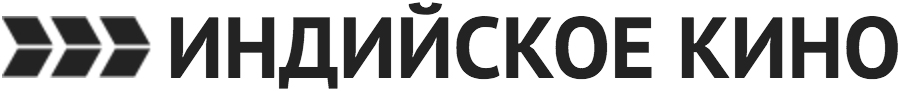 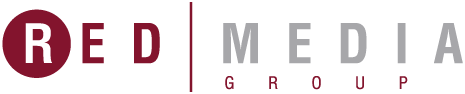 Не оставляйте любимых в бедеДвое   друзей Пьяре и Мохан знакомятся с очаровательными подружками Прити и Прийей. И вскоре и тот и другой начинают подумывать о женитьбе. Однако для девчонок это    знакомство просто    флирт.    И   перед отъездом в Бангкок  они честно признаются ребятам в этом. Но в Бангкоке они попадают в беду… 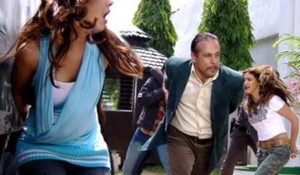 Производство: 2006 г. ИндияРежиссер: , Индра Кумар, Куки В. ГулатиВ ролях: Фардин Кхан, Вивек Оберой, Эша Деол, Амрита Рао, Боман ИраниСмотрите в эфире:18 марта в 01:5021 марта в 22:1023 марта в 01:00Зита и ГитаНа экране старая как мир история о двух сестрах-близнецах, разлученных в раннем детстве. Гита, похищенная цыганами, стала бродячей танцовщицей. Зита, воспитанная богатым дядюшкой, - богатой наследницей. Но потом, пройдя через массу забавных приключений и недоразумений, они встретились, чтобы к финалу каждая обрела долгожданное счастье и любовь.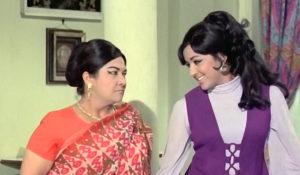 Производство: 1972 г. ИндияРежиссер: Рамеш СиппиВ ролях: Дхармендра, Санджив Кумар, Хема Малини, Манорама, Пратима ДевиСмотрите в эфире:18 марта в 04:2020 марта в 22:45Звонок незнакомцаСпасая от смерти журналиста, герой Амитабха отвозит того в больницу. Спустя несколько дней в его доме стали раздаваться телефонные звонки с угрозами от незнакомца, а затем исчезает и его сын…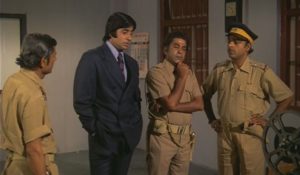 Производство: 1974 г. ИндияРежиссер: Нарендра БедиВ ролях: Амитабх Баччан, Моушуми Чаттерджи, Сатиендра Капур, Мадан Пури, ИфтекхарСмотрите в эфире:18 марта в 07:2020 марта в 02:00Веселые мошенники 3Продолжение безумных и невероятных приключений группы бездельников и интриганов, постоянно впутывающихся в передряги, авантюры и нелепые ситуации. На сей раз захватывающие события разбавляются любовными искорками и капелькой здравого ума, который всё же возвращается к бунтарям, нарушителям общественного порядка и спокойствия. Однако, это вовсе не означает окончания бесконечных проделок извечных героев, их блестящих афер, не менее грандиозных идей и шаловливых задумок, которым также есть место быть...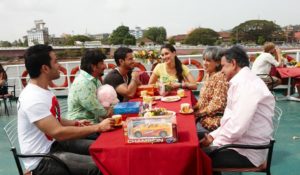 Производство: 2010 г. ИндияРежиссер: Рохит ШеттиВ ролях: Митхун Чакраборти, Аджай Девган, Карина Капур, Тусшар Капур, Аршад ВарсиСмотрите в эфире:18 марта в 09:4020 марта в 06:3022 марта в 22:3024 марта в 04:05МестьСестра Бирджу Чайя изнасилована Балвантом, которого убивает Нараян, и в суде обвиняет отца Бирджу Рагхувира, которого унижает судья Динанат. Рагхувир не может вынести унижения и умирает от обширного сердечного приступа, в то время как его мать умирает от шока, а Чайю сбивает движущийся грузовик, разрушающий мир Бирджу за считанные минуты. Бирджу клянется отомстить Динанату и режет себе язык в день своего сестра Сита пропалывает, похищает ее и продает в бордель, и его следующей целью может стать их брат Викрам. Река такси Викрам отчаянно ищет Бирджу в городе и однажды ночью спасает его от головорезов, и оба становятся хорошими друзьями. Но чего Викрам не знает заключается в том, что Бирджу - тот самый парень, которого он ищет, поскольку Бирджу представился Викраму как Виджай.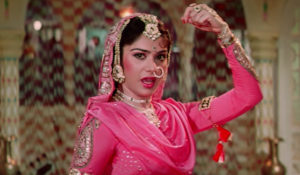 Производство: 1988 г. ИндияРежиссер: Раджкумар КолиВ ролях: Санни Деол, Анил Капур, Кимми Каткар, Минакши Шешадри, Урмила БхаттСмотрите в эфире:18 марта в 12:1020 марта в 04:0522 марта в 00:4024 марта в 01:35Священный амулетДоктор Гаятри вместе с группой учёных из Америки занимается исследованием чёрной магии, колдовства и необъяснимых феноменов в Индии. Во время археологических раскопок учёные находят Рудракш — священный амулет Бога Шивы, обладающий разрушительной силой, которым завладел Бхурия, работник экспедиции. Он становится всемогущим демоном, сокрушающим всё на своём пути. Единственный, кто может справиться с ним, это сын священника Варун, обладающий невероятными паранормальными способностями.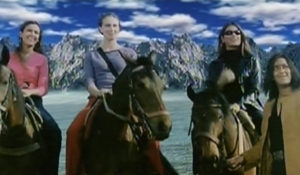 Производство: 2004 г. ИндияРежиссер: Мани ШанкарВ ролях: Санджай Датт, Бипаша Басу, Сунил Шетти, Иша Коппикар, Кабир БедиСмотрите в эфире:18 марта в 14:4520 марта в 09:0022 марта в 03:20Черная шляпа, красный платокВиджай живет со своей овдовевшей матерью и младшим братом Раджей. Когда мать серьезно заболевает, Раджа решается на кражу. Узнав об этом, Виджай выгоняет брата из дома. Он пытается вернуть деньги, но узнает, что человек, у которого они были украдены, покончил с собой, оставив без средств к существованию мать и сестру.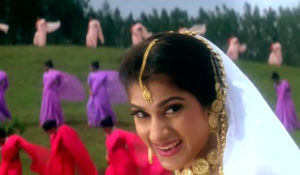 Производство: 2000 г.Режиссер: Виджай РеддиВ ролях: Бирбал, Брахмачари, Митхун ЧакрабортиСмотрите в эфире:18 марта в 17:2019 марта в 23:2521 марта в 08:0022 марта в 11:3524 марта в 09:40Танцор дискоВечный сюжет о Золушке: восхождение из ничего к вершинам славы. Джимми - бедный ребенок, выступает с дядей на улицах, зарабатывая на кусок хлеба. Однако, мирное существование семьи нарушает инцидент в доме одного богача. После этого Джимми и его мать вынуждены покинуть родной город. Проходят годы. Джимми своим трудом и талантом добивается славы. Встречает он и свою любовь. И надо же случиться, чтобы его девушка оказалась дочерью богача, оскорбившего Джимми и его мать много лет назад...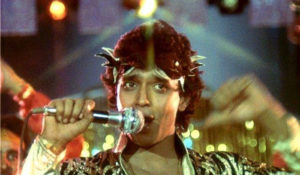 Производство: 1982 г. ИндияРежиссер: Баббар СубхашВ ролях: Митхун Чакраборти, Ким, Калпана АйерСмотрите в эфире:18 марта в 20:0020 марта в 14:4024 марта в 20:00И снова АрьяАджай – успешный бизнесмен, которого настигает его прошлое в виде друга детства Арьи. Арья, полная противоположность Аджаю, заставляет принять его на работу, обещая, что при первом промахе уволится сам и уйдет из его жизни. Чтобы не расставаться с другом, которого он искренне любит, Арья превращается в идеального парня, любимца всех и лучшего сотрудника. Но однажды появляется героиня – Гита, и оба друга влюбляются в нее. Устоит ли дружба под напором любви?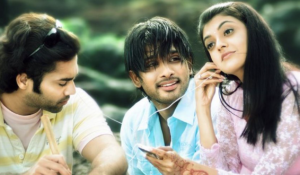 Производство: 2009 г. ИндияРежиссер: СукумарВ ролях: Аллу Арджун, Каджал Аггарвал, Навдип, Мукеш Риши, Саяджи ШиндеСмотрите в эфире:18 марта в 22:40Сын учителяДеревенский ростовщик мечтает выдать свою дочь замуж за Кундана, сына школьного учителя, но Кундан любит другую... Разгневанный ростовщик решает отомстить Кундану и его семье. Его месть приводит к смерти младшей сестры Кундана. Кундан берет в руки ружье, чтобы отомстить...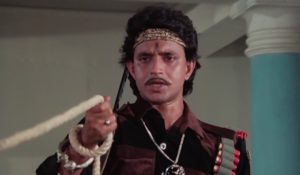 Производство: 1989 г. ИндияРежиссер: Султан АхмедВ ролях: Том Олтер, Шома Ананд, Арджун, Арун Бакши, Брахм БхардваджСмотрите в эфире:19 марта в 01:50Истина в зеркалеМуна и Динеш олицетворяют собой идеальную молодую супружескую пару. Они познакомились во время учебы в колледже и молодая жена тогда же решила создать из молодого супруга настоящего мужчину - образованного, деловитого и мыслящего современно джентельмена. В результате она получила стопроцентное воплощение своей мечты: Мужа она видит только рано утром и поздно вечером.Увлечение работой на химической фабрике и станет причиной нелегких испытаний для молодой семьи, когда однажды вечером главного инженера Динеша вдруг обвиняют в сексуальных приставаниях к молоденькой телефонистке Пунам.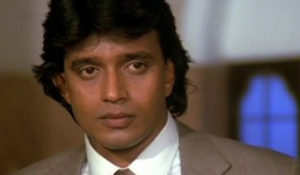 Производство: 1986 г. ИндияРежиссер: Басу ЧаттерджиВ ролях: Митхун Чакраборти, Мун Мун Сен, Виджаендра ГхатгеСмотрите в эфире:19 марта в 05:4023 марта в 23:25Мятежная душаЛегкомысленный повеса Дев решил наконец остепениться и связать себя узами брака с дочерью крупного промышленника. Будущий тесть поручил ему ответственное дело - заключить важный контракт в Сингапуре. Возвращаясь в Бомбей, он знакомится с Прией, победительницей фестиваля азиатской музыки и танца.Молодые люди вскоре поняли, что не могут жить друг без друга. Но Дев помолвлен и Прия тоже не свободна. Влюбленных раздирают сомнения: или исполнить свой долг, или отдаться во власть любви...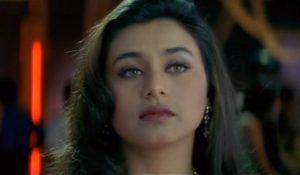 Производство: 1999 г. ИндияРежиссер: Индра КумарВ ролях: Аамир Кхан, Маниша Коирала, Шармила Тагор, Дипти Бхатнагар, Далип ТахилСмотрите в эфире:19 марта в 07:4521 марта в 01:4523 марта в 05:35Солнце и теньПаро — деревенская красавица — была центром внимания очень многих. Когда она влюбилась в Параса, доктора, который приехал чтобы спасти деревню от чумы, жители этого не потерпели. Его избили и бросили в реку умирать. Девушку же ослепили. К счастью Парас выжил и был доставлен в больницу, где за ним ухаживали доктор Сингх и его дочка. Тем временем красавица Паро, страдающая от слепоты получает от неизвестного предложение исцелиться…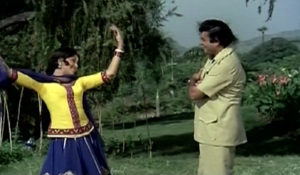 Производство: 1977 г. ИндияРежиссер: Пралад ШармаВ ролях: Санджив Кумар, Хема Малини, Йогита Бали, Ом ШивпуриСмотрите в эфире:19 марта в 11:1521 марта в 05:3523 марта в 03:20Сила любвиКрасавица капризна и избалована, влюбленный юноша настойчив и отважен, отец упрям, злодей коварен и хитер. Кроме того, героиня - наследница своего не очень мудрого, но очень богатого отца, а герой - всего лишь бедный парень, добывающий пропитание тяжкой работой на маленькой ферме. Отсюда многочисленные препятствия и трудности.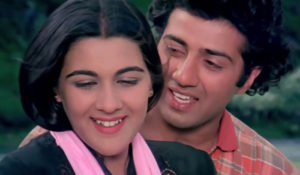 Производство: 1983 г. ИндияРежиссер: Рахул РавайлВ ролях: Санни Деол, Амрита Сингх, Шамми КапурСмотрите в эфире:19 марта в 13:4021 марта в 10:3524 марта в 06:30Против законаМужественная и отважная девушка, и двое полицейских под прикрытием расследуют дело о группе террористов, облюбовавших местом своего обитания популярный в городе ночной клуб. Смогут ли герои раздобыть нужные доказательства и изобличить злодеев?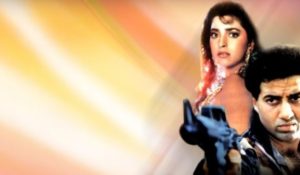 Производство: 1993 г. ИндияРежиссер: Дармеш ДаршанВ ролях: Санни Деол, Джухи Чавла, Динеш Ананд, Пуджа Беди, Ананг ДесаиСмотрите в эфире:19 марта в 16:5020 марта в 11:3522 марта в 05:5523 марта в 14:0024 марта в 22:40Долг превыше всегоЗлодей Икбал Ансари имеет связи в определенных кругах, поэтому повседневная полицейская миссия перевозки преступника терпит неудачу. Благодаря храбрости одного из офицеров преступнику не удалось бежать, и он был передан "на руки" другому эскорту.  Им предстоит научиться работать в команде, потому что пособники Икбала не дремлют и хотят во что бы то ни стало освободить его...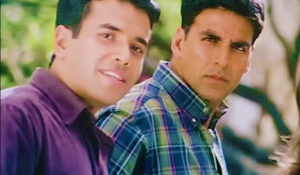 Производство: 2004 г. ИндияРежиссер: Раджкумар СантошиВ ролях: Амитабх Баччан, Акшай Кумар, Айшвария Рай, Аджай Девган, Тушар КапурСмотрите в эфире:19 марта в 20:0021 марта в 13:4523 марта в 20:00Храм любвиКогда-то, много лет назад, двое счастливых людей построили дом, в котором родились их дети — три сына и дочь. После смерти отца мать и дети свято берегли свое жилище, которое они называли «Храмом любви». Мать работала учительницей, два брата учились, сестра готовилась выйти замуж, а средний брат — Виджай — зарабатывал на ученье братьев и мечтал стать знаменитым актером. Но мечтам не дано осуществиться — на семью обрушиваются беды: мать увольняют со службы, а все ее сбережения, нажитые честным и кропотливым трудом, обманным путем вымогает проходимец. Тогда Виджай, чтобы спасти семью, идет на сомнительную сделку: за большие деньги он берет на себя вину за убийство, которое совершил его богатый знакомый.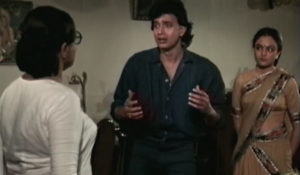 Производство: 1988 г. ИндияРежиссер: К. БапайяВ ролях: Митхун Чакраборти, Мадхави, Нирупа РойСмотрите в эфире:20 марта в 17:2522 марта в 09:00Жертва во имя любвиЛюбовь безответная, месть за бесчестье, подкупленный суд, самоубийство, похищение и счастливый конец - любовь взаимная...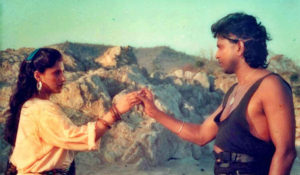 Производство: 1989 г. ИндияРежиссер: Баббар СубхашВ ролях: Митхун Чакраборти, Димпл Кападиа, МандакиниСмотрите в эфире:20 марта в 20:0022 марта в 14:1023 марта в 17:10Честь мундираПростой индийский парень, который, по воле случая, оказался в  опасной ситуации  влюбляется в молодую привлекательную девушку.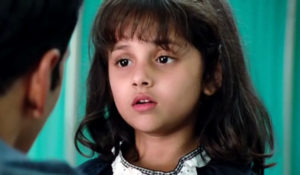 Производство: 2012 г. ИндияРежиссер: ПрабхудеваВ ролях: Сонакши Синха, Пареш Ганатра, НассерСмотрите в эфире:21 марта в 17:1023 марта в 11:15Голубая безднаОпытный ныряльщик Сагаар Сингх работает на человека, пытающего уговорить его пуститься на поиски давно затонувших сокровищ. В это же время младший брат Сагаара попадает в неприятности, бежит из Бангкока и возвращается к брату на Багамы в поисках убежища. Но убежать не так просто. 50 миллионов долларов или твоя жизнь. К тому же в наше время никому нельзя доверять. Ведь не все на самом деле так, как оно есть в действительности. И не все люди такие, какими они кажутся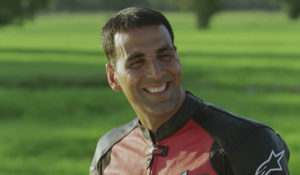 Производство: 2009 г. ИндияРежиссер: Энтони Д’СоузаВ ролях: Акшай Кумар, Санджай Датт, Лара Датта, Зайед Кхан, Рахул ДевСмотрите в эфире:21 марта в 20:0023 марта в 09:0024 марта в 17:45Бесценный подарокРаджат и Мукта встретились и полюбили друг друга. Через некоторое время они решают поженится. Они счастливо живут в браке 5 лет, но Мукта начинает подозревать мужа в связи с другой женщиной Шитал. Непонимание и недоверие доводит их до развода. Но после развода Мукта понимает, что беременна. Она пытается возобновить отношения с Раджатом, но именно тогда она знакомится с Шитал, которая ясно дает ей понять, что Раджат теперь вместе с другой и возвращатся к Мукте не собирается...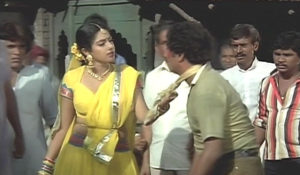 Производство: 1987 г. ИндияРежиссер: Рави ТандонВ ролях: Раджеш Кханна, Шридеви, Прити Сапру ВалияСмотрите в эфире:22 марта в 17:0024 марта в 12:15Как три мушкетераИндийский вариант саги о трех мушкетерах. Вместо короля - великий махараджа, вместо французов - индусы. Но интрига отнюдь не уступает замыслу Александра Дюма! Правитель убит, власть и его несметные богатства стали причиной раздора. Темные силы пытаются во что бы то ни стало прибрать все это к своим рукам… Отважная троица противостоит силам зла и в неравной схватке пытается спасти страну, несметные сокровища и, естественно, свои жизни!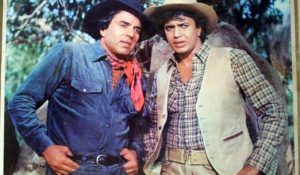 Производство: 1984 г. ИндияРежиссер: Прамод ЧакравортиВ ролях: Дхармендра, Зинат Аман, Митхун ЧакрабортиСмотрите в эфире:22 марта в 20:0024 марта в 15:10